`	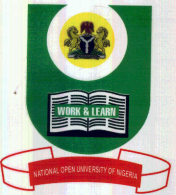 3NATIONAL OPEN UNIVERSITY OF NIGERIAUniversity Village, 91 Cadastral Zone, Nnamdi Azikwe Expressway, Jabi, AbujaFACULTY OF SCIENCE DEPARTMENT OF COMPUTER SCIENCE                                                     July 2018 ExaminationsCIT463:  Introduction to Multimedia Technology				Credit Units: 2Instruction: Answer Question one (1) (25marks) and any other three (3) questions each carrying 15 marks							Time: 2 hours1a)   	What do you understand by Programming software? State its various tools.                                    (3½ marks)b) 	What are the challenges of using colour? 	(3 marks)c) 	Define the term Authoring System and list what can be made with multi-media authoring software.		[5 marks]d) 	Distinguish between an image and a video. (2 marks)e) 	Itemise the components required for a video conferencing system and the possible hardware that can be used for each component. (7½ marks)f) 	Briefly describe the different types of ATM network that you are familiar with. (4 marks)2a) 	Name and describe the types of network architecture.	(6 marks)b) 	List and briefly describe the three basic types on Computer network	(9 marks)3a) 	What do you understand by Psychoacoustics?	[2 marks]b)  	State the function and the limitations of the Psychoacoustic model.	(4½ marks)c) 	What do you understand by the term "digital image"?		(2 marks)d) 	Write short notes on the key feature of a digital image.	(4½ marks)e) 	Mention any four essential features for a Multimedia system. (2 marks)4a) 	Briefly explain the basics of Colour. 	(2 marks)b) 	Is Colour management a subjective or a technical exercise? Justify your answer. (5½ marks)c) 	List and explain the different areas of digital image processing. (6 marks)d) 	Identify three types of multimedia hardware systems	(1½ marks)	5a) 	What do you understand by Chromatics? (4 marks)b) 	Enumerate the benefits of using colour (3 marks)c) 	List and explain levels of ATM services known to you. (8 marks)